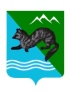 Р А С П О Р Я Ж Е Н И ЕАДМИНИСТРАЦИИ СОБОЛЕВСКОГО   МУНИЦИПАЛЬНОГО РАЙОНАКАМЧАТСКОГО КРАЯ24 января  2018                      с.Соболево                                       №36-р         В целях выработки и осуществления мероприятий, направленных на защиту ФКП «Аэропорты Камчатки» -  аэропорт «Соболево» и эксплуатантов от актов незаконного вмешательства, предотвращения и пресечения захватов и угонов воздушных судов на основании постановления администрации Соболевского муниципального района от 17 апреля 2012  № 101 «Об утверждении положения об аэропортовой комиссии по авиационной безопасности»:        1.Утвердить План мероприятий, направленный на защиту ФКП «Аэропорты Камчатки»- аэропорт «Соболево» и эксплуатантов от актов незаконного вмешательства, предотвращения и пресечения захватов и угонов воздушных судов  на 2018 год согласно приложению.        2.Контроль по исполнению данного распоряжения возложить на Колмакова А.В., заместителя главы администрации Соболевского муниципального района , руководителя комитета по экономике, ТЭК, ЖКХ и управлению муниципальным имуществом, председателя аэропортовой комиссии.Глава Соболевского муниципального района                              В.И.КуркинПриложениек распоряжению администрации Соболевского муниципальногорайона от 24.01.2018 №36-р План мероприятий, направленных на защиту ФКП «Аэропорты Камчатки» - аэропорт «Соболево» и эксплуатантов от актов незаконного вмешательства, предотвращения и пресечения захватов и угонов воздушных судов на 2018 год№п/пНаименование мероприятияСроки исполненияОтветственные1.Провести занятия и инструктаж с личным составом «Аэропорт Соболево» по повышению бдительности и строгому соблюдению установленных  законодательством РФ досмотровых и режимных мероприятий в зонах предполетного досмотра пассажиров, вещей, находящихся при них, багажа и воздушных судов, соблюдению пропускного и внутриобъектового режима в контролируемой зоне аэропорта при обслуживании  рейсов .Май-июнь 2018 годаПанковский С.С., заместитель начальника филиала «Аэропорт Соболево»2.Произвести очистку тротуара от  развилки до аэропорта от булыжников, в связи  с  проведенными работами по  асфальтированию  дороги.Провести   вырубку вновь выросшего  тальника вдоль дороги от развилки аэропорта-выезд из с.Соболево до КПП аэропортамай 2018 года Черевко А.А. заместитель главы администрации Соболевского сельского поселения 3.Провести комиссионный осмотр  периметрового ограждения и 3-х метровой полосы с оценкой состояния авиационной безопасностиДо 01 июня 2018 годаКолмаков А.В., председатель аэропортовой комиссии4.Оказать содействие в поиске аэродромного рабочего и  электрикаВ течение годаАдминистрация Соболевского МР5.Обеспечить утепление запасного водозабора, чтобы он не замерзалЯнварь;Ноябрь2018 годаЗейналов Р.Т., начальник филиала«Аэропорт Соболево»6.Произвести уборку сухостоя, особенно  вдоль взлетной полосы.май 2018 года Зейналов Р.Т., начальник филиала «Аэропорт Соболево» 7.ОП №12 Усть-Большерецкого МО МВД РФ предоставлять в аэропорт оперативную информацию об опасных преступниках, рецидивистах, террористах и т.д.По мере поступления информацииМалахов В.А., оперативный уполномоченный ОП №12 Усть-Большерецкого МО МВД РФ